個別プログラム修了証明書（「学都いしかわグローカル人材育成プログラム」用）大学コンソーシアム石川＊本証明書の記入は、プログラムの実施機関もしくは実施担当者にお願いします。学生から依頼があった時には、すみやかに記入の上、ご発行いただきたく存じます。＊本証明書を受け取った機関もしくは担当者の方は、裏面の記入要領を参考にしてご記入ください。＊プログラムに固有の修了証明書がある場合は、それを以て本証明書に代えることができます。記入要領１．本証明書は、「学都いしかわグローカル人材育成プログラム」の修了証を申請する際に必要な書類です。本証明書の内容をもとに、この教育プログラムが「学都いしかわグローカル人材育成プログラム」のどのステップ・ブロックに入るかどうか、ポイント数をいくつ付与できるかなどを判断しますので、できるだけ正確にご記入ください。＊「学都いしかわグローカル人材育成プログラム」は、地球規模の視野を持ちながら地域課題に主体的に取り組み解決できる人材（課題解決型グローカル人材）を育成するための、大学コンソーシアム石川とその加盟高等教育機関等が実施する科目や各種教育プログラムを組み合わせた高等教育機関横断の大型教育プログラムです。「課題解決型グローカル人材」が獲得すべき能力として「発見力」「分析力」「展開力」「行動力」「国際力」の5つの力を養成します。＊プログラムイメージは下記の通り。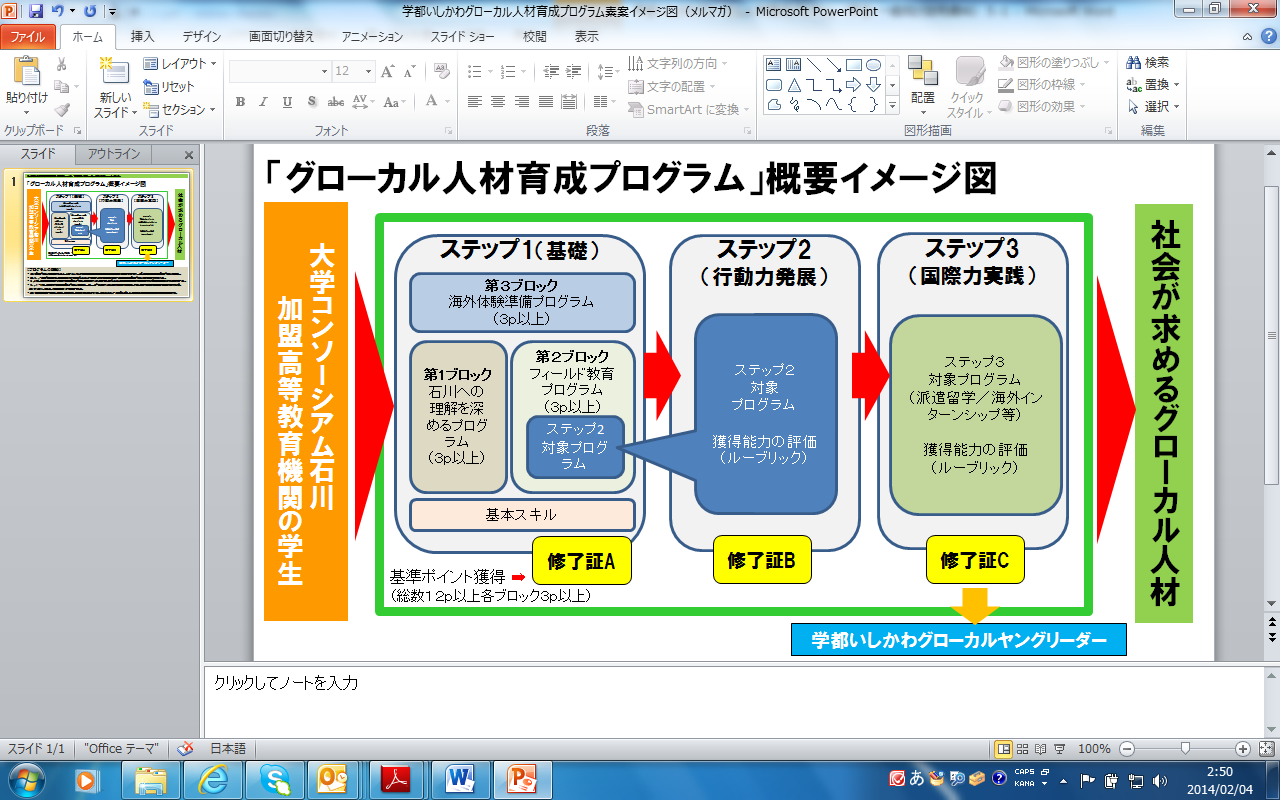 ２．実施担当者には、学生のプログラム参加状況を詳しくお訊ねする場合がありますので、連絡先を必ずご記入ください。３．実施総時間数は、本プログラムの実稼働時間（単なる移動や食事などを除いた時間）を記入してください。実施総時間を参考にポイント数を付与します。ポイントは、10時間の実稼働に対して1ポイントとし、最大で6ポイントまで付与することになっています。４．評価責任者は、原則プログラムの実施担当者にお願いします。ただし、事情がある場合は、実施担当者以外でも問題ありません。個別プログラム名実施主体（高等教育機関名・団体名等）実施担当者名実施期間平成　　　　年　　　月　　　日～平成　　　　年　　　月　　　日平成　　　　年　　　月　　　日～平成　　　　年　　　月　　　日実施総時間数実施担当者連絡先TEL:       TEL:       TEL:       TEL:       TEL:       TEL:       実施担当者連絡先e-mail:e-mail:e-mail:e-mail:e-mail:e-mail:プログラム参加者プログラム参加者プログラム参加者プログラム参加者プログラム参加者プログラム参加者プログラム参加者参加者氏名所属高等教育機関名学年実施内容（別紙添付可）参加状況（別紙添付可）本参加学生は、上記プログラムに参加して研鑽を積み、所定の到達目標に達して本プログラムを修了したことを証明する。平成　　　年　　月　　日　　　　　　　　　　　　　　　　　評価責任者（自筆）　　　　　　　　　　　　　　（印不要）　　　　　　　　　　　　　　　　　　　＊実施担当者と異なる場合は、下記に連絡先を記入のこと本参加学生は、上記プログラムに参加して研鑽を積み、所定の到達目標に達して本プログラムを修了したことを証明する。平成　　　年　　月　　日　　　　　　　　　　　　　　　　　評価責任者（自筆）　　　　　　　　　　　　　　（印不要）　　　　　　　　　　　　　　　　　　　＊実施担当者と異なる場合は、下記に連絡先を記入のこと本参加学生は、上記プログラムに参加して研鑽を積み、所定の到達目標に達して本プログラムを修了したことを証明する。平成　　　年　　月　　日　　　　　　　　　　　　　　　　　評価責任者（自筆）　　　　　　　　　　　　　　（印不要）　　　　　　　　　　　　　　　　　　　＊実施担当者と異なる場合は、下記に連絡先を記入のこと本参加学生は、上記プログラムに参加して研鑽を積み、所定の到達目標に達して本プログラムを修了したことを証明する。平成　　　年　　月　　日　　　　　　　　　　　　　　　　　評価責任者（自筆）　　　　　　　　　　　　　　（印不要）　　　　　　　　　　　　　　　　　　　＊実施担当者と異なる場合は、下記に連絡先を記入のこと本参加学生は、上記プログラムに参加して研鑽を積み、所定の到達目標に達して本プログラムを修了したことを証明する。平成　　　年　　月　　日　　　　　　　　　　　　　　　　　評価責任者（自筆）　　　　　　　　　　　　　　（印不要）　　　　　　　　　　　　　　　　　　　＊実施担当者と異なる場合は、下記に連絡先を記入のこと本参加学生は、上記プログラムに参加して研鑽を積み、所定の到達目標に達して本プログラムを修了したことを証明する。平成　　　年　　月　　日　　　　　　　　　　　　　　　　　評価責任者（自筆）　　　　　　　　　　　　　　（印不要）　　　　　　　　　　　　　　　　　　　＊実施担当者と異なる場合は、下記に連絡先を記入のこと本参加学生は、上記プログラムに参加して研鑽を積み、所定の到達目標に達して本プログラムを修了したことを証明する。平成　　　年　　月　　日　　　　　　　　　　　　　　　　　評価責任者（自筆）　　　　　　　　　　　　　　（印不要）　　　　　　　　　　　　　　　　　　　＊実施担当者と異なる場合は、下記に連絡先を記入のこと